Материалы по УС и ТСС на 16.06. 2020 года группы 211Тема:  Постановка и сьёмка судна с якоря.Задание № 1. Изучить предложенный материал по теме. Сделать сжатый конспект.  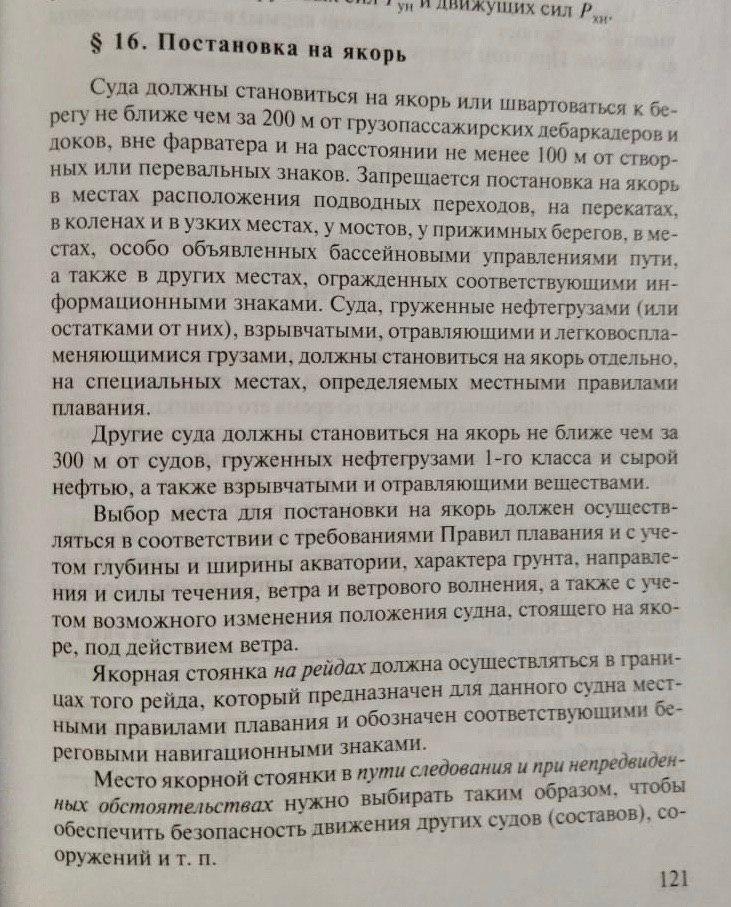 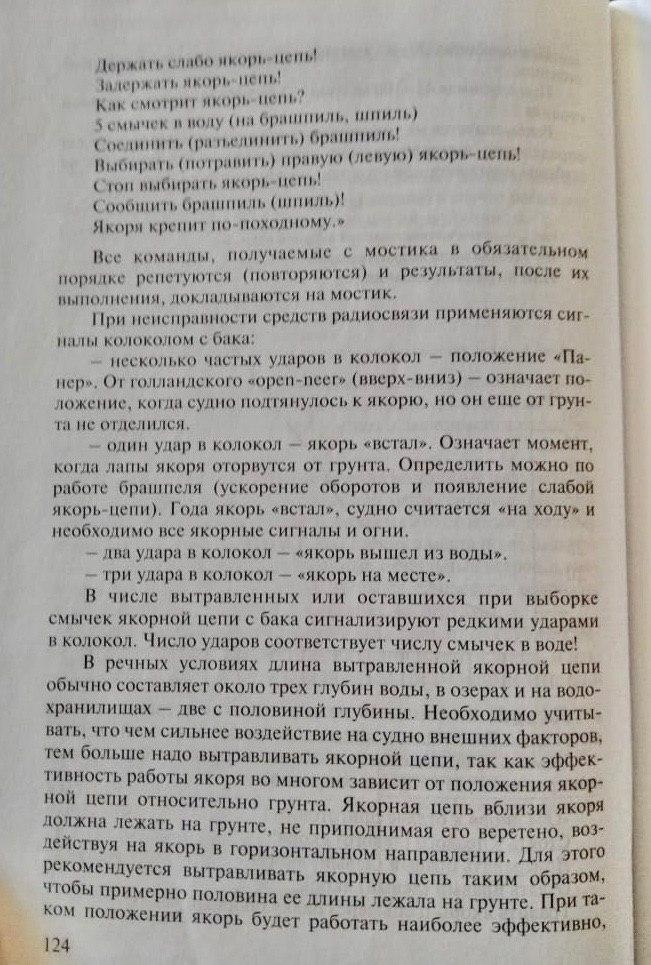 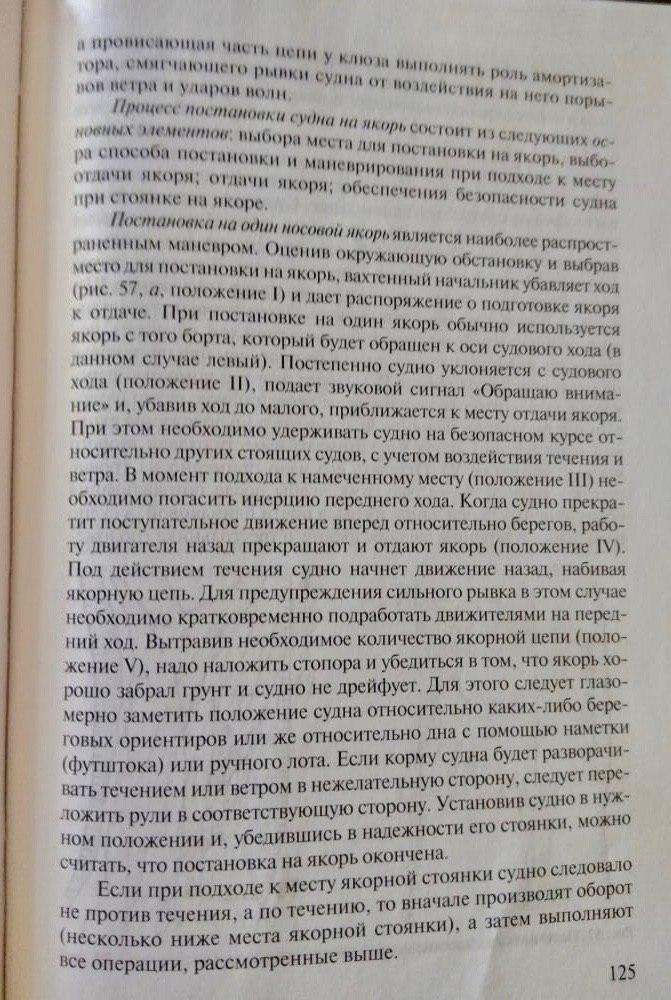 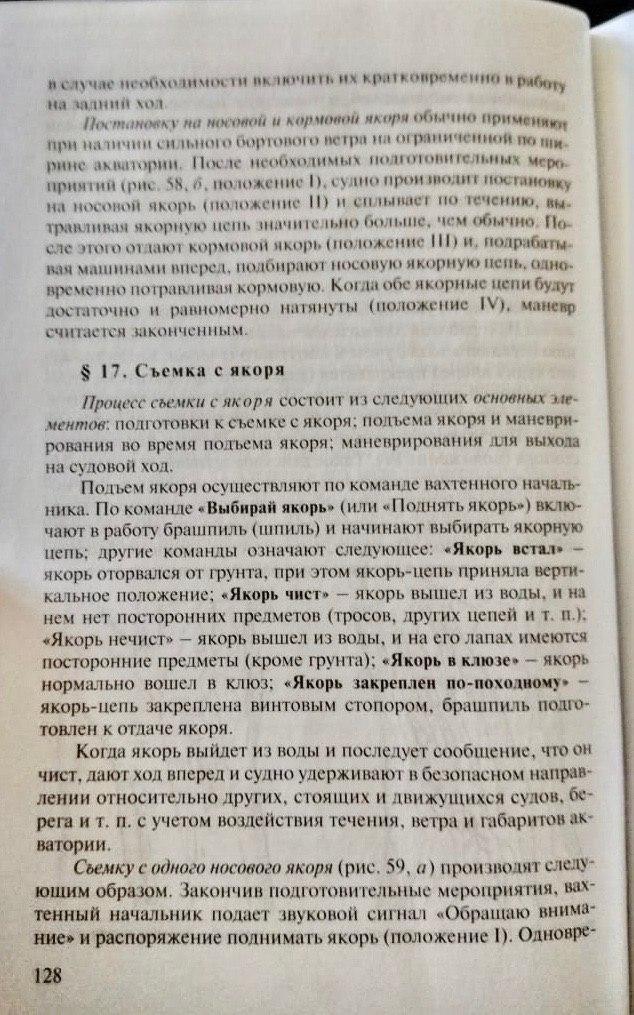 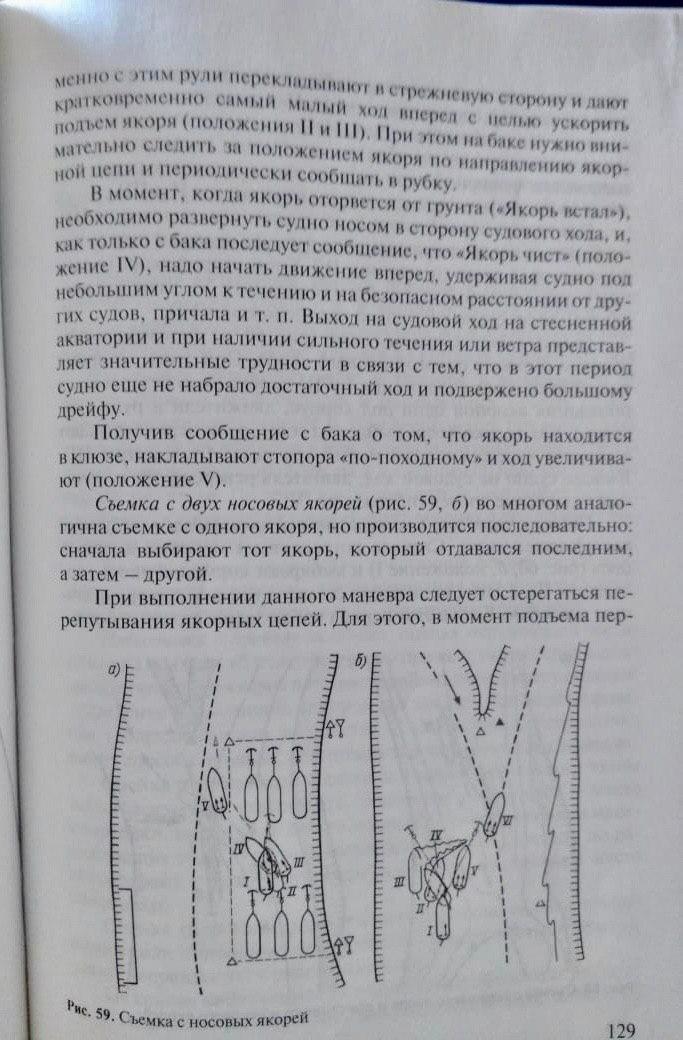 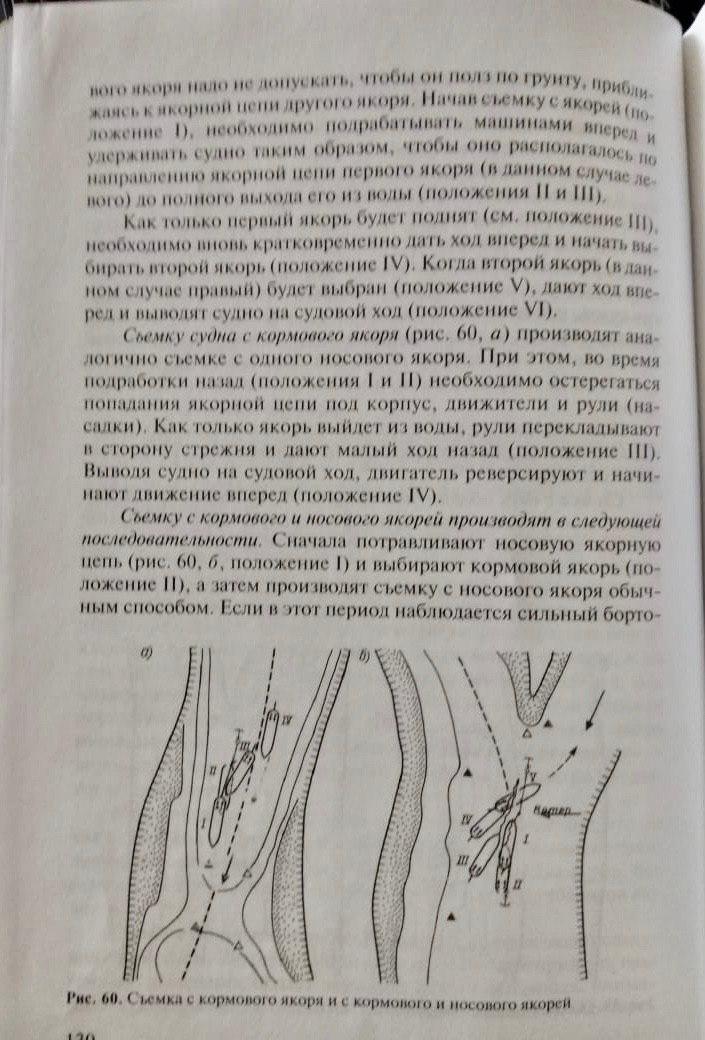 Задание №2Ответить на вопросы. 1.Из каких элементов состоит процесс постановки и сьёмки с якоря?2. Что необходимо учитывать при выборе места стоянки?3. Как действует характер грунта на держащую силу якоря?4. В каких случаях судно ставят на носовой и кормовой якорьМатериал дополнительный брать из учебника В.С. Удачин  «Судовождение и правила плавания на ВВП» в главе 2 параграфе №16 – 17  стр.  121 – 130. 